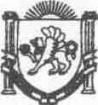 Республика КрымНижнегорский район Администрация Чкаловского сельского поселенияПОСТАНОВЛЕНИЕ№13329.10.2020г.                                                                                                 с.Чкалово « Об утверждении перечня и кодов целевых статьей расходов бюджета Чкаловского сельского поселения Нижнегорского района Республики Крым»В соответствии с Бюджетным кодексом Российской Федерации, Федеральным законом № 131-ФЗ «Об общих принципах организации местного самоуправления в Российской Федерации» от 06.10.2003г., приказом Министерства Финансов Российской Федерации от 01.07.13г. № 65-н «Об утверждении указаний о порядке применения бюджетной классификации Российской Федерации»,ПОСТАНОВЛЯЮ:      1.Утвердить перечень и коды целевых статей расходов бюджета Чкаловского сельского поселения Нижнегорского района Республики Крым, согласно приложения 1 к настоящему постановлению.       2. Настоящее постановление применяется к правоотношениям, возникшим при составление проекта бюджета Чкаловского сельского поселения Нижнегорского района Республики Крым.       3 Постановление администрации Чкаловского сельского поселения Нижнегорского района Республики Крым № 133 от 01.11.2019г. « Об утверждении перечня и кодов целевых статьей расходов бюджета Чкаловского сельского поселения Нижнегорского района Республики Крым», считать утратившим силу.       4.Настоящие постановление вступает в силу с 01.01.2021 года.       5. Контроль за исполнением настоящего постановления возложить на Председателя  Чкаловского сельского совета- главу администрации Чкаловского сельского поселения.   М.Б.ХалицкаяПредседатель  Чкаловского  сельского совета- глава администрации Чкаловского сельского поселения                                         М.Б.Халицкая                                                                                                                      Приложение 1к постановлению администрации Чкаловского сельского поселения                                                                     Нижнегорского района                                                              Республики Крым                                                                        от 29.10.2020 года №133Перечень и коды целевых статей расходовбюджета Чкаловского сельского поселенияНижнегорского района Республики Крым0100000000Муниципальная  программа "Обеспечение деятельности администрации Чкаловского сельского поселения Нижнегорского района Республики Крым по решению вопросов местного значения"0100000190Расходы на обеспечение деятельности органов местного самоуправления Чкаловского сельского поселения Нижнегорского района Республики Крым в рамках программного направления расходов 010000019ГРасходы на выплаты по оплате труда лиц, замещающих муниципальные должности органа местного самоуправления Чкаловского сельского поселения Нижнегорского района Республики Крым в рамках программного направления расходов0200000000Муниципальная программа «Развитие водоснабжения на территории Чкаловского сельского поселенияНижнегорского района Республики Крым с.Чкалово, с.Великоселье, с.Заливное, с.Степановка, с.Луговое, с.Коврово »02000S2990Расходы на капитальный ремонт объектов муниципальной собственности 0200001920Расходы на проведение мероприятий и оказания услуг 0300000000Муниципальная  программа «Благоустройство и развитие территории Чкаловского сельского поселения»0300001920Расходы на проведение мероприятий и оказания услуг по благоустройству0700000000Непрограммные расходы бюджета муниципального образования Чкаловского сельского поселения Нижнегорского района Республики Крым7510051180Расходы на осуществление функций первичного воинского учета на территориях, где отсутствуют военные комиссариатыПо данному направлению отражаются расходы за счет субвенции из
федерального бюджета бюджету Чкаловского сельского поселения Нижнегорского района Республики Крым на оплату труда и прочие расходы военно-учетных работников, осуществляющих первичный воинский учет на территориях, где отсутствуют военные комиссариаты.9100000000Непрограммные расходы на обеспечение функций муниципальных образований 9110000000Мероприятия в сфере административной ответственности9110071400Расходы на осуществление переданных органам местного самоуправления Республике Крым отдельных государственных полномочий Республики Крым в сфере административной ответственности9120000000Межбюджетные трансферты из бюджета поселения на осуществление части переданных полномочий9120000191Межбюджетные трансферты бюджету  муниципального образования Нижнегорский  район  Республики Крым  из бюджета поселения на осуществление  части переданных полномочий по осуществлению внешнего муниципального финансового  контроля в рамках непрограммных расходов9120011591Межбюджетные трансферты бюджету  муниципального образования Нижнегорский  район  Республики Крым  из бюджета поселения на осуществление  части полномочий на организацию библиотечного обслуживания населения, комплектование и обеспечение сохранности библиотечных фондов библиотек поселения  в рамках непрограммных расходов 9120014591межбюджетные трансферты бюджету  муниципального образования Нижнегорский  район  Республики Крым  из бюджета поселения на осуществление  части переданных полномочий на создание условий для организации досуга и обеспеченности жителей поселения услугами организаций культуры  в рамках непрограммных расходов9130000000Ежегодные взносы 9130000401Расходы на оплату ежегодного членского взноса в Ассоциацию " Совет муниципальных образований Республики Крым" в рамках непрограммных расходов9140000000Мероприятия по благоустройству поселений9140000590Реализация прочих  мероприятий по благоустройству поселений в рамках непрограммных расходов9150000000Мероприятия по обеспечению деятельности и содержанию системы водоснабжения  9150000590Расходы на осуществление мероприятий по обеспечению деятельности и содержанию системы водоснабжения в рамках непрограммного направления расходов «Мероприятия по обеспечению деятельности и содержанию системы водоснабжения» 	9160000000Мероприятия по оценке имущества9160000590Оценка имущества на правильное определение стоимости объекта оценки9170000000Мероприятия по управлению имуществом муниципального образования	9170000590Реализация мероприятий по управлению имуществом муниципального образования в рамках непрограммного направления расходов "Мероприятия по управлению имуществом муниципального образования"9190000000Мероприятия по межеванию земельных участков и постановке на кадастровый учет			9190000590Расходы на межевание земельных участков и постановке на кадастровый учет